Самое интересное на Шри-Ланке + отдых на побережьеКоломбо – Сигирия – Полоннарува – Дамбулла – Матале – Канди – Перадения – Пиннавела - КоломбоСроки тура: 04.04.19 - 16.04.19Продолжительность: 13 дней/12 ночей (10 ночей в отелях)Программа тура:1 день Вылет из Минска по маршруту Минск - Абу-Даби - Коломбо.2 день Прибытие в Коломбо. Трансфер в регион Сигирия / Дамбулла. Ужин и ночь в отеле в регионе Сигирия / Дамбулл.3 день Завтрак в отеле. Переезд в Сигирию. Восхождение по горной крепости Сигирия. Сигирия, или Львиная скала, расположенная в центральной части Шри-Ланки, - одна из самых популярных достопримечательностей острова. Руины дворцово-крепостного комплекса с парками, садами, террасами, древними бассейнами и фресками рассеяны на обширной территории и расположены не только на равнине, но и скале; её высота составляет около 200 метров над заросшим джунглями плато. Сигирия, где с V века до нашей эры находился буддистский монастырь, была перестроена в крепость спустя десять столетий, в конце V века нашей эры, по распоряжению короля Кашьяпы. Сложные ландшафты дворцово-крепостного комплекса впечатляют масштабными постройками, необыкновенными архитектурными решениями и уникальными фресками (до наших дней дошло лишь 19 из 500 уникальных росписей).Возвращение в отель или дополнительные экскурсии во второй половине дня:Полоннарува – это средневековая столица Шри-Ланки (1070-1293 гг.) и сегодня один из важнейших центров культурного наследия страны. Археологические раскопки, ведущиеся с начала 20 века, помогли увидеть остатки древнего города. Незабываемое впечатление производят развалины зданий, дворцов и монастырей. Но главной достопримечательностью Полоннарувы является каменный храм Гал Вихара - самый знаменитый храм Шри-Ланки. Четыре статуи Будды в различных позах высечены в гранитной скале и датируются XII веком. Несмотря на колоссальные размеры, скульптуры очень реалистичны. В Археологическом музее Полоннарувы собрана коллекция украшений, предметов быта, старинных монет, культовых статуй. Полоннарува является объектом всемирного наследия Юнеско.Джип-сафари в Национальном Парке Миннерия. Площадь парка составляет более чем 8889 гектар, включая лесные, саванные и обводненные территории. В пределах парка также находится водохранилище Миннерия, построенное в третьем веке нашей эры королем Махасеном. На территории парка обитает 24 вида млекопитающих, из них около 200-300 слонов. Парк также является местом обитания более 170 видов великолепных птиц, таких как попугаи, павлины, ткачики, висящие попугаи, болтуны и соловьи. В водохранилище парка водятся 26 видов рыб, а также постоянно голодные крокодилы. Главной особенностью парка Миннерия является то, что здесь можно наблюдать за дикими слонами на максимально близком расстоянии. Ужин и ночь в отеле в регионе Сигирия / Дамбула.4 день Завтрак в отеле. Переезд в Дамбуллу. Золотой Пещерный Храм Дамбулла является объектом всемирного наследия Юнеско. Храм, построенный в 150 метровой скале, состоит из 5 пещер. Здесь собрана самая большая коллекция статуй Будды, многим из которых уже более 2000 лет. Взгляд посетителей не может не остановиться на фресках, украшающих стены и потолок - эт0 настоящая сокровищница настенной храмовой живописи. Остатки штукатурки со следами краски снаружи пещеры указывают на то, что храм представлял собой сплошную галерею живописи. Храм датируется I веком до н.э., но достраивался и восстанавливался в XII и XVIII веках.
Трансфер в Канди через Матале. Посещение Сада Специй в Матале. Здесь Вы увидите различные виды специй, которыми славится Шри-Ланка. Вы сможете наблюдать, как выращивают корицу, гвоздику, перец, ваниль, кардамон и другие приправы. Специи применяются не только в пище, но в медицине и в производстве косметики. Вам представляется уникальная
возможность увидеть, как растут пряности, прослушать небольшой рассказ об их применении, ну, и, конечно же, купить.Обзорная экскурсия по Канди. Канди - это последняя древняя столица Шриланкийских Королей. Расположенный в горном массиве на высоте 488 м над уровнем моря, город очень живописен. Своеобразным его ожерельем является река Махавели Ганга с тенистыми берегами. В центре города имеется искусственное озеро, творение последнего короля Канди. К северу от озера находится древний Лес Удаватта Келе, единственный лес в мире, расположенный прямо в городской черте. В центре, на маленьком острове построен Королевский Летний Дворец, где Шри Викрема Раджасингхе содержал свой гарем. На берегу озера находится Далада Малигава - Храм Священного Зуба Будды. Пройдитесь по центру города и посетите базар, музей драгоценных камней и студию по огранке и обработке камней. Вечером посещение Храма Зуба Будды в Канди и далее посещение национального шоу в концерт-холле. Ужин и ночь в отеле в Канди.5 день Завтрак в отеле. Переезд в Перадению. Королевский Ботанический Сад в Перадении – один из лучших в Азии. Лучшие садоводы Шри-Ланки разбили огромную холмистую территорию на парковые зоны, отражающие разные типы тропической флоры. Контраст цветовой гаммы декоративных и цветущих деревьев, большинство которых цветет в засушливое время года, очаровывает посетителей. Одна из удивительных зон - коллекция комнатных растений, достоинством которых являются уникальные формы листьев и многообразие расцветок. Но главный аттракцион сада - декоративные орхидеи (около 100 видов), а также коллекция пальм (175 видов).Трансфер из Перадении в Пиннавелу. По дороге посещение Питомника Слонов в Пиннавеле. Слоны занимают важное место в жизни Шри-Ланки, поэтому в городе Пиннавела был создан государственный слоновий питомник, открывшийся в 1975 году. Сюда поступают молодые особи, оставшиеся без родителей или пострадавшие от браконьеров. В питомнике слонята получают небольшое образование, после чего некоторые слоны поступают в зоопарки различных стран мира. Другие используются на тяжелых работах на Шри-Ланке. Подросшие слоны могут производить потомство, что и является главной целью питомника. Сейчас здесь насчитывается более 80 слонов, самым младшим из которых около 4 месяцев, а самому старшему - более 65 лет. Лучшее время для посещения питомника - это часы кормления и купания. Здесь туристам предоставляется уникальная возможность с близкого расстояния понаблюдать за этими животными и, если повезет, увидеть, как самых маленьких слонят кормят из бутылки с молоком.Трансфер в отель на побережье. Размещение в выбранном отеле. 5 - 11 день Отдых в выбранном отеле на побережье.12 день Завтрак. Выселение из отеля. Трансфер в аэропорт. Вылет по маршруту Коломбо - Абу-Даби - Минск в 21:10.13 день Прилет в Минск в 12:25.Проживание на побережье в отеле на выбор:Hotel J 3* — отель находится на первой линии пляжа Негомбо, в километре от знаменитого Голландского канала и в 3 км от крупного города Негомбо. В отеле небольшой открытый бассейн, бесплатный Wi-Fi в общественных зонах, отзывчивый персонал, хорошое расположение. Рекомендуем для экономичного отдыха.  Стоимость тура на двоих за 10 ночей с питанием "завтраки" — 6758 BYN Turyaa Kalutara 5* — отель полностью обновлен в 2015 году. Находится в уединенном месте на первой береговой линии в местечке Калутара. В шаговой доступности есть кафе, бары. До более оживленного района легко добраться на тук-туке. В отеле большая ухоженная территория, четыре ресторана, два открытых бассейна, СПА-центр, бесплатный Wi-Fi, тренажерный зал, вечерние шоу, зал для игры в сквош, просторные чистые номера с балконом и всем необходимым, доброжелательный персонал, вкусные разнообразные завтраки, качественное обслуживание.  Стоимость тура на двоих за 10 ночей с питанием "завтраки" — 7315 BYN Amari Galle 5* — отель находится на первой береговой линии частного пляжа, в трех километрах от форта Галле. Открыт в 2017 году. К услугам гостей большой панорамный бассейн, бар на крыше, гурме ресторан, кафе на пляже, бесплатный Wi-Fi, СПА-центр и тренажерный зал, мини-клуб для детей. В отеле красивая зеленая ухоженная территория, качественный сервис, светлые просторные номера, потрясающий вид на океан. Стоимость тура на двоих за 10 ночей с питанием "завтраки" — 7785 BYN Centara Ceysands Resort and Spa 4* — спа-отель находится рядом с пляжем в нескольких минутах ходьбы от реки Бентоты, в 15 минутах езды от известной инкубаторной станции морских черепах, в 60 км от города Коломбо. В шаговой доступности магазины. кафе, бары. К услугам гостей большой открытый бассейн, бесплатный Wi-Fi, фитнес-центр, 4 ресторана, СПА-салон. В отеле качественный сервис, разнообразные завтраки, просторные номера с русскими каналами, сейфом, кондиционером, интересные вечерние шоу-программы. Рекомендуем для спокойного уединенного отдыха.
Стоимость тура на двоих за 10 ночей с питанием "завтраки" — 8574 BYN Начало формыКонец формыВключено:перелет Минск - Абу Даби - Коломбо - Абу Даби - Минск (минимальный тариф);трансферы по программе тура;размещение в стандартных номерах (отели категории 3*, по желанию, можно изменить на 4* и 5*) на базе полупансиона (ужин в первый день и завтрак в последний день включены);русскоговорящий гид во время тура;налоги и сборы;проживание в выбранном отеле на побережье с питанием "завтраки";входные билеты по маршруту;экскурсии по программе.Дополнительно:Консультационно-информационная услуга – 45 руб.;виза в Шри Ланку - 77 BYN;дополнительные экскурсии по желанию;медицинская страховка;видеосъемка в Питомнике Слонов Пиннавела;фото и видеосъемка в Храме Зуба Будды в Канди;обеды на протяжении всего тура;личные расходы;чаевые.Полетное расписание:Минск - Абу-Даби 13:25 - 20:20
Абу Даби - Коломбо 21:25 - 03:30 (+1)
Коломбо - Абу Даби 21:00 - 00:20 (+1)
Абу Даби - Минск 07:35 - 12:25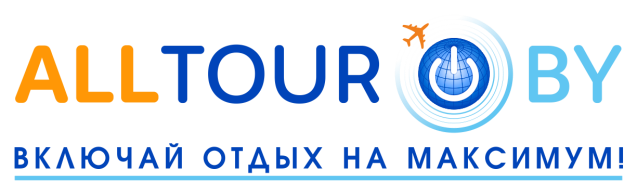 ООО «СИСТЕМА КОМФОРТНОГО ОТДЫХА»г. Минск, пр-т Победителей, 20 (ГК Marriott)www.alltour.by   т: +375 17 3 105 105                                  +375 29 309 20 20